PHYS 321   Alternating Current (ac) Voltage	                        Name:_________________                                                        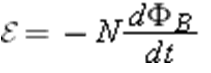 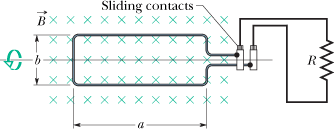 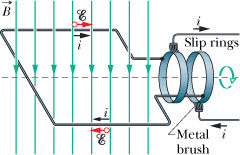 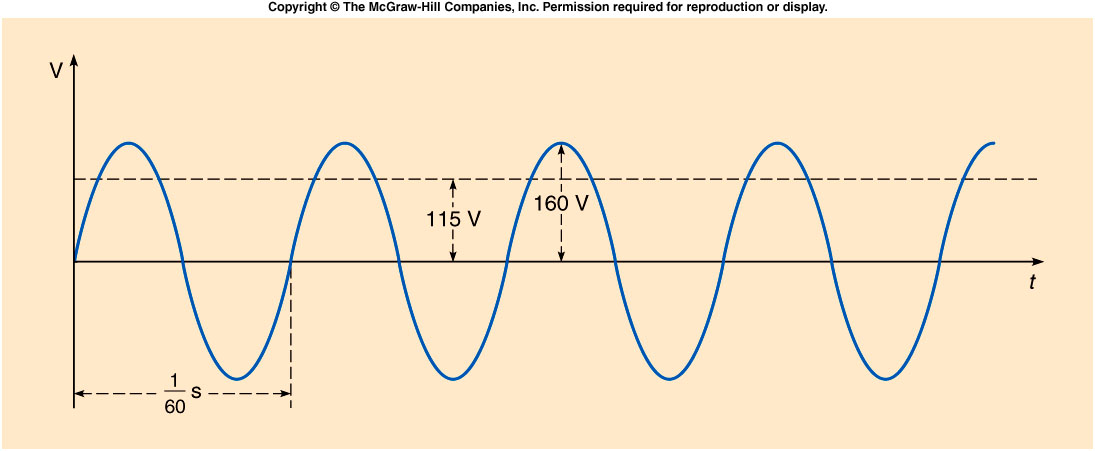 PHYS 321	Homework on Transformers	Name:____________________________Write down the ideal-transformer equations.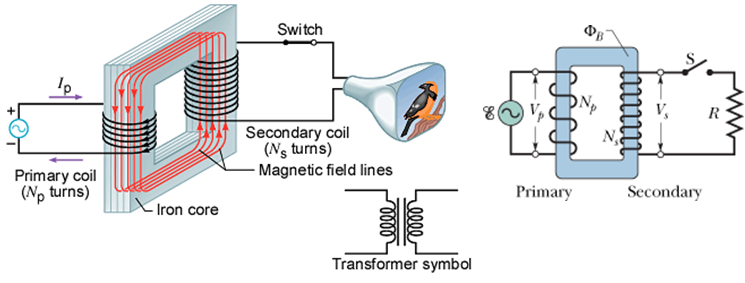 A transformer has 500 primary turns and 10 secondary turns. (a) If Vp is 120 V (rms), what is Vs with an open circuit? If the secondary now has a resistive load of 15 Ω, what is the current in the (b) primary and (c) secondary? An ac generator provides emf to a resistive load in a remote factory over a two-cable transmission line. At the factory a step-down transformer reduces the voltage from its (rms) transmission value Vt to a much lower value that is safe and convenient for use in the factory. The transmission line resistance is 0.30 Ω/cable, and the power of the generator is 250 kW. If Vt = 80 kV, what are (a) the voltage decrease ΔV along the transmission line and (b) the rate Pd at which energy is dissipated in the line as thermal energy? If Vt = 8.0 kV, what are (c) ΔV and (d) Pd? If Vt = 0.80 kV, what are (e) ΔV and (f) Pd?The Superconductor YBa2Cu3O7Determine the density. 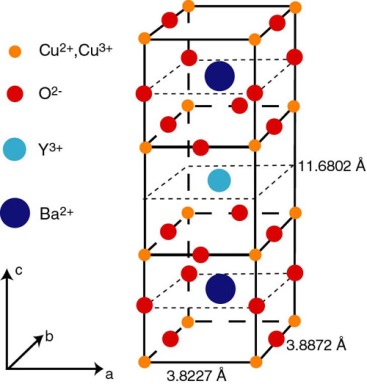 ••11   A rectangular coil of N turns and of length a and width b is rotated at frequency f in a uniform magnetic field , as indicated in Fig. The coil is connected to co-rotating cylinders, against which metal brushes slide to make contact. 
(a) Show that the emf induced in the coil is given (as a function of time t) by 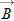 This is the principle of the commercial alternating-current generator. 
(b) What value of Nab gives an emf with 0 = 160 V when the loop is rotated at 60.0 rev/s in a uniform magnetic field of 0.500 T?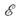 